Федеральное государственное бюджетное научное учреждение«Федеральный научный центр риса»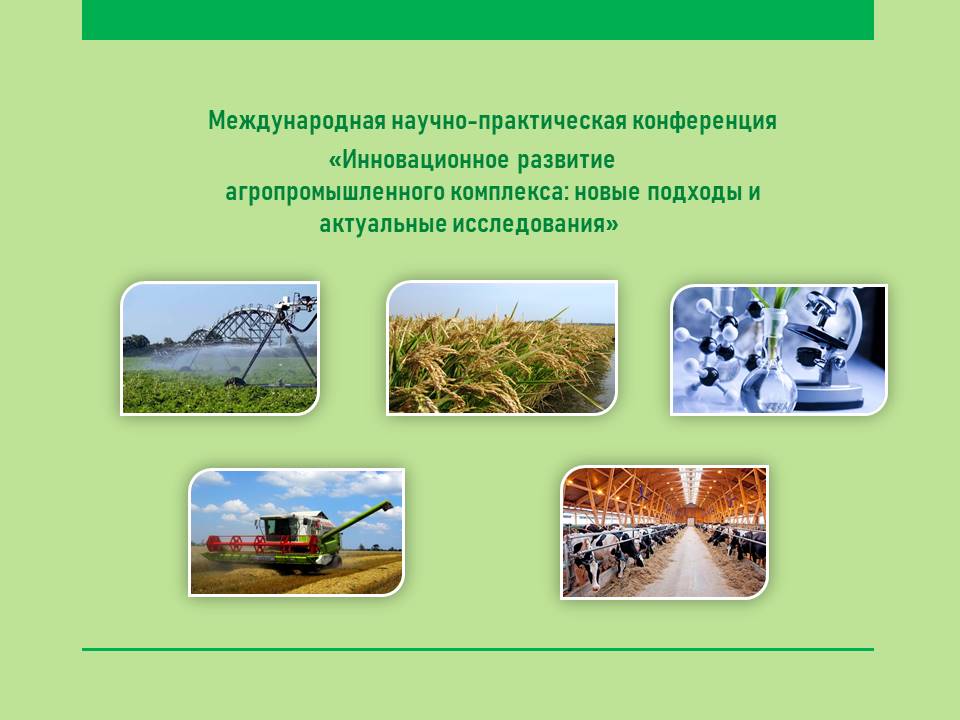                Международная научно-практическая конференция	«Инновационное развитие агропромышленного комплекса: новые подходы и актуальные исследования» 23-25 апреля 2024 г.Краснодар 2024Уважаемые коллеги!ФГБНУ «Федеральный научный центр риса» приглашает вас 23-25 апреля 2024 г. принять участие в работе Международной научно-практической конференции «Инновационное развитие агропромышленного комплекса: новые подходы и актуальные исследования».Программный комитет конференцииГ.Я. Красников – академик РАН, доктор технических наук, президент РАНП.А. Чекмарев – академик РАН, доктор сельскохозяйственных наук, заместитель президента РАНЯ.П. Лобачевский – академик РАН, доктор технических наук, Академик-секретарь ОСХН РАНВ.А. Багиров – член-корреспондент РАН,  доктор биологических наук, директор Департамента координации и обеспечения деятельности организаций в сфере сельскохозяйственных наук Министерства науки и высшего образования РФА.И. Трубилин – академик РАН, доктор экономических наук, ректор  ФГБОУ ВО «Кубанский государственный аграрный университет имени И. Т. Трубилина»В.М. Косолапов  - академик РАН, доктор сельскохозяйственных наук, профессор,  научный руководитель ФГБНУ ФНЦ «ВИК им. В.Р. Вильямса»В.И. Долженко – академик РАН, доктор сельскохозяйственных наук, профессор, руководитель центра ФГБНУ «Всероссийский научно-исследовательский институт защиты растений»Н.Н. Дубенок – академик РАН, доктор сельскохозяйственных наук, заведующий кафедрой сельскохозяйственных мелиораций, лесоводства и землеустройства РГАУ МСХА им. К.А. Тимирязева 	Е.А. Егоров –  академик РАН, доктор экономических наук, профессор, директор ФГБНУ «Северо-Кавказский федеральный научный центр садоводства, виноградарства, виноделия»;В.М. Лукомец – академик РАН, доктор сельскохозяйственных наук, директор ФГБНУ «НЦЗ им. П.П. Лукьяненко»Л.А. Беспалова – академик РАН, доктор сельскохозяйственных наук, профессор, заведующая отделом селекции и семеноводства пшеницы и тритикале    ФГБНУ «НЦЗ им. П.П. Лукьяненко»С.Д. Каракотов –  академик РАН, доктор химических наук, генеральный директор АО «Щелково Агрохим»А.В. Солдатенко –  академик РАН, доктор сельскохозяйственных наук, директор ФГБНУ «Федеральный научный центр овощеводства»С.В. Гаркуша – член-корреспондент РАН, доктор сельскохозяйственных наук, директор ФГБНУ «ФНЦ риса»А.Х. Шеуджен – академик РАН, доктор биологических наук, профессор, заведующий отделом прецизионных технологий ФГБНУ «ФНЦ риса».Секретариат Оргкомитета:Есаулова Л.В., кандидат биологических наук, ученый секретарь ФГБНУ «ФНЦ риса»Булгаков И.В., заведующий отделом организационно-технического и информационного обслуживания НИР ФГБНУ «ФНЦ риса»Панкова И.С., ведущий переводчик отдела по организационно-техническому и информационному обслуживанию НИР ФГБНУ «ФНЦ риса»Еременко Л.П., специалист по организационному и документационному обеспечению управления организацией отдела по организационно-техническому и информационному обслуживанию НИР ФГБНУ «ФНЦ риса».Лалаян Л.М., специалист по организационному и документационному обеспечению управления организацией отдела по организационно-техническому и информационному обслуживанию НИР ФГБНУ «ФНЦ риса».Общая информацияМесто проведения:          ФГБНУ «Федеральный  научный центр риса», пос. Белозерный, 3.23 апреля – заезд участников конференции24 апреля – регистрация с 8.30 до 9.30 в фойе 1 этажа центра25 апреля – продолжение работы конференции Начало работы конференции: 9 час. 30 минКонтактные адреса и телефоны350921, г. Краснодар, пос. Белозерный, 3 ФГБНУ «Федеральный научный центр риса»Есаулова Любовь Владимировна тел. 8(861) 205-15-55 доб. 106Приемная: Лыско Ирина Анатольевна, тел (8861) 205-15-55, доб. 101Направления работы конференции:1) Биотехнологии и молекулярные исследования в растениеводстве2) Технологии выращивания сельскохозяйственных растений3) Агрономическая химия. Сохранение плодородия почвы4) Переработка сельскохозяйственной продукции5) Современные методы и средства оценки качества сельскохозяйственных культур6) Проблемы водохозяйственно-мелиоративного комплекса7) Актуальные вопросы инфекционных болезней в растениеводстве8) Селекция и семеноводство растений9) Цифровизация, автоматизация и роботизация агропромышленного комплекса10) Механизация и электрификация сельского хозяйства11) Машины и оборудование для селекции и семеноводства12) Охрана окружающей среды в агропромышленном производстве13) Животноводство в сельском хозяйстве14) Генетические технологии в сельском хозяйстве.